A somogysárdi polgármesteri hivatal épületének energetikai korszerűsítéseKedvezményezett neve:	Somogysárd Község ÖnkormányzataProjekt címe:		A somogysárdi polgármesteri hivatal épületének energetikai korszerűsítéseProjekt azonosító száma: 	KEOP-5.7.0/15-2015-0269.Támogatás összege:	149.999.954 FtTámogatás mértéke:	100 %Kezdő időpont:	2015. szeptember 10.Tervezett befejezési dátum:	2015. december 15.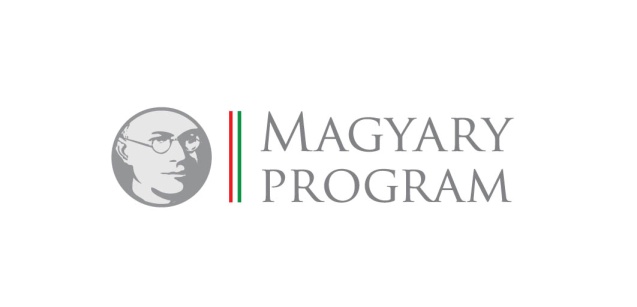 A PROJEKT BEMUTATÁSA:Somogysárd Község Önkormányzata 2015. november 4. napi hatállyal Támogatási Szerződést kötött a Nemzeti Fejlesztési Minisztériummal a Polgármesti hivatal épületének, valamint az Általános Iskola épületeinek energetikai fejlesztése érdekében. 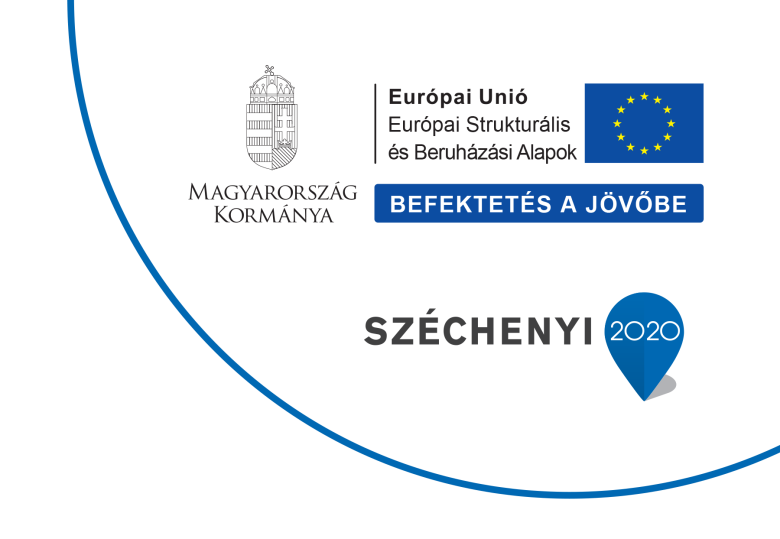 A beruházás teljes összege bruttó 149.999.954 Ft, amely 100%-ban vissza nem térítendő támogatás. A projekt egy jól átgondolt jövőkoncepció része, melynek célja az energiaköltségek csökkentése.A fejlesztés keretén belül a homlokzati falak hőszigetelése, a homlokzati fal lábazati hőszigetelése, a nyílászáró kávák szigetelése, a homlokzati nyílászárók cseréje, valamint a födémek hőszigetelése kerül megvalósításra.A projekt célcsoportja a település lakossága, tekintettel arra, hogy a beruházással elért költségmegtakarítás révén közösségi célokat szolgáló fejlesztéseket is megvalósíthat az Önkormányzat. Az épületek energetikai megújulása a fűtési költségeket mérséklik, emellett a jelenlegi globális célok szerinti környezeti terhelések is javulnak. A középületek felújításával javul a település külső arculata is.  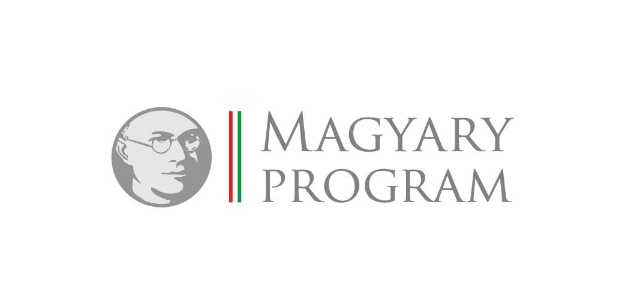 